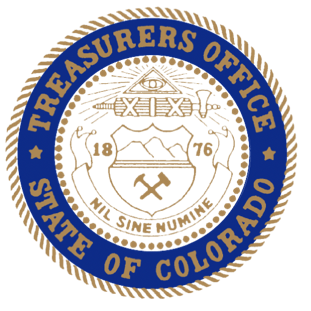 CLIMBER Small Business Loan Program Oversight BoardMeeting Agenda Thursday, August 6, 20202:00 p.m. – 4:00 p.m.Meeting access:  Registration Link2:00 – 2:05			Welcome, roll call, Treasurer Dave Young 2:05—2:10	Meeting minutes from previous meeting, Dave Young2:10 – 2:15 	Fund manager decision update, Dave Young2:15 — 2:35 	Discussion: Overview of Board responsibilities and authority, Mary Wickersham2:35—3:25 	Discussion: impact metricsGeographic distribution methodology, Sean GouldMinority, women, and veteran-owned business targets: Rosy McDonough3:25—3:35 			Discussion: Board bylaws, Emily Buckley3:35-3:40			Update on new Treasury staff for CLIMBER, Dave Young3:35 – 3:40	Quick feedback: Working groups, Dave Young, Mary Wickersham    Technical assistance Consulting with lenders Consulting with small business Tax credit salesFundraising3:40 – 3:55			Public comments, Dave Young 3:55 – 4:00	Next steps, Mary Wickersham, Dave YoungSet future Board meeting scheduleSet future meeting schedule for working groups